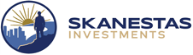 APPENDIX №12aAPPENDIX №12aAPPENDIX №12ato the Agreement for the provision of investment and ancillary servicesto the Agreement for the provision of investment and ancillary servicesto the Agreement for the provision of investment and ancillary servicesCLIENT’S ORDER FOR DEPOSIT OF SECURITIESCLIENT’S ORDER FOR DEPOSIT OF SECURITIESCLIENT’S ORDER FOR DEPOSIT OF SECURITIESCLIENT’S ORDER FOR DEPOSIT OF SECURITIESCLIENT’S ORDER FOR DEPOSIT OF SECURITIESacting under the Brokerage Services Agreement  № XXX-BR dated “dd.mm.yyy“acting under the Brokerage Services Agreement  № XXX-BR dated “dd.mm.yyy“acting under the Brokerage Services Agreement  № XXX-BR dated “dd.mm.yyy“acting under the Brokerage Services Agreement  № XXX-BR dated “dd.mm.yyy“acting under the Brokerage Services Agreement  № XXX-BR dated “dd.mm.yyy“CLIENT'S FULL NAME/NAME AND CODECLIENT'S FULL NAME/NAME AND CODESECURITY NAMESECURITY NAMETYPE, CATEGORY, ISSUE FORM OF SECURITIESTYPE, CATEGORY, ISSUE FORM OF SECURITIESISINISINNUMBER OF SECURITIESNUMBER OF SECURITIESBASIS OF THE TRANSACTIONBASIS OF THE TRANSACTION√Without change of beneficial ownerWithout change of beneficial ownerBASIS OF THE TRANSACTIONBASIS OF THE TRANSACTIONFrom third partyFrom third partyVENUEVENUEFROM THECOUNTERPARTYACCOUNTCOUNTERPARTYDEPOSITORYDEPO ACCOUNTTRADE DATESETTLEMENT DATEADDITIONAL INFORMATIONADDITIONAL INFORMATIONCOUNTERPARTY CONTACT INFORMATIONCOUNTERPARTY CONTACT INFORMATIONWE AGREE TO PROVIDE SUPPORTING
DOCUMENT UPON REQUESTWE AGREE TO PROVIDE SUPPORTING
DOCUMENT UPON REQUEST√√Date of the order:                     dd.mm.yyyDate of the order:                     dd.mm.yyyDate of the order:                     dd.mm.yyyDate of the order:                     dd.mm.yyySignature of the Client: _____________________________ /                   /Signature of the Client: _____________________________ /                   /Signature of the Client: _____________________________ /                   /Signature of the Client: _____________________________ /                   /OFFICIAL USEResponsible official name ________________________Responsible official signature _____________________Date Reviewed by _______________________________